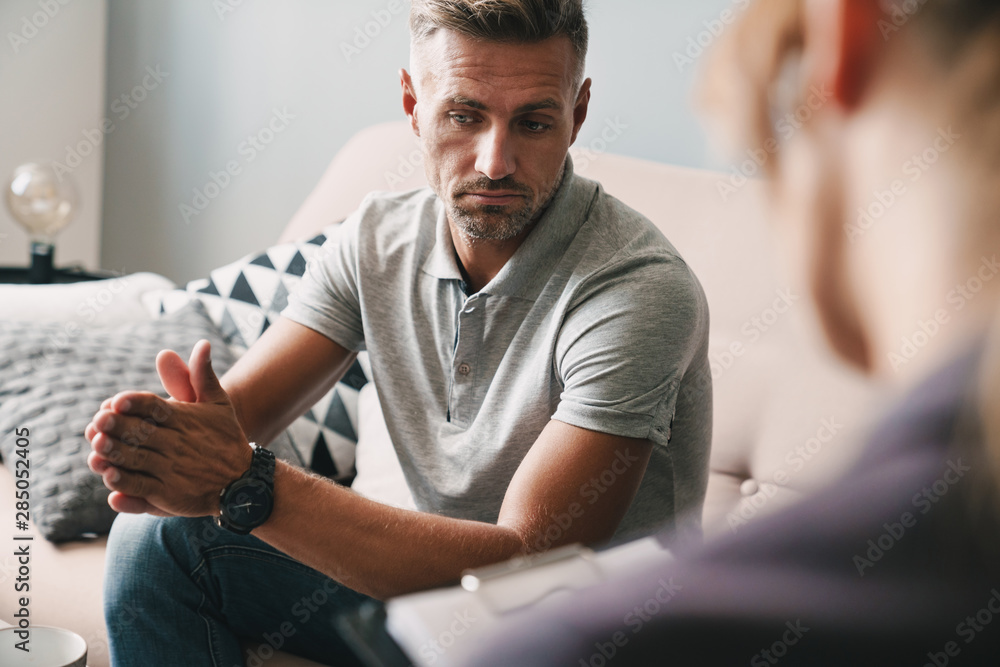 Our three-hour online training is designed to encourage and support the philosophy behind Making Every Contact Count (MECC) to deliver Identification & Brief Advice (IBA) or Very Brief Advice (VBA) on alcohol. The course is currently subsidised by Public Health so is available at no cost to you.Who should attend?Primary care staff, volunteers & social prescribers from Southampton, Isle of Wight, Portsmouth or Hampshire.Book your place now by visiting our Eventbrite page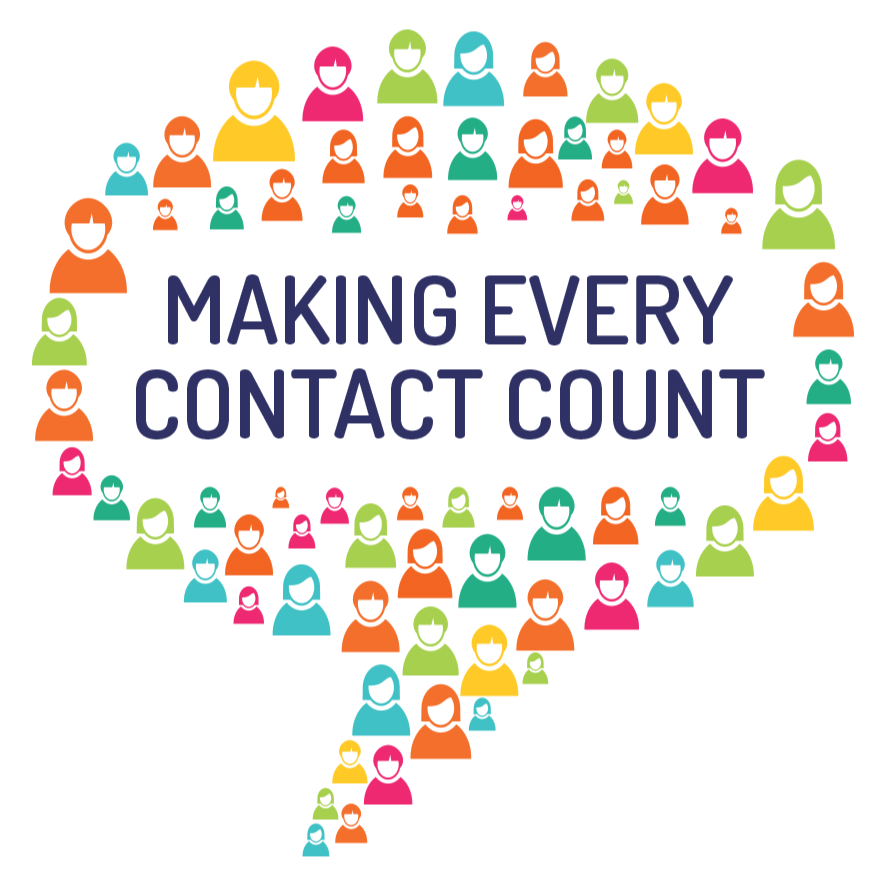 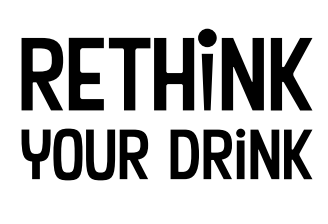 